זיהוי צליל פותחאומר לך מילה ותאמר לי בבקשה מה הצליל הפותח שלה.לדוגמא  - המילה "שלום" – הצליל הפותח שלה הוא "ש"בננהתפוחשולחןדירהאגסקובייהשלגסביבוןאופנייםסרטזיהוי צליל סוגראומר לך מילה ותאמר לי בבקשה מה הצליל הסוגר שלה.לדוגמא  - המילה "שלום" – הצליל הסוגר שלה הוא "ם"אגסשעוןמחשבתפוחדרךאפרסקשמלהשירעגבניהרוחחילוץ אות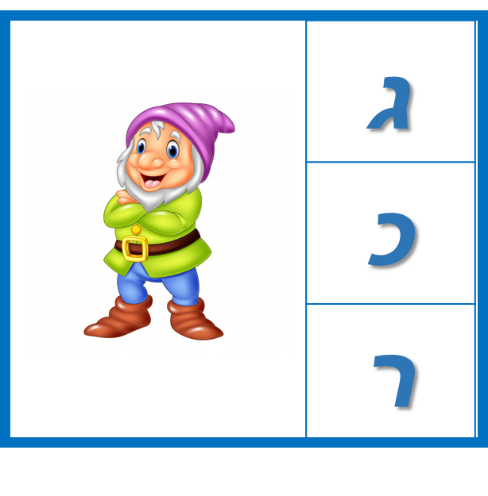 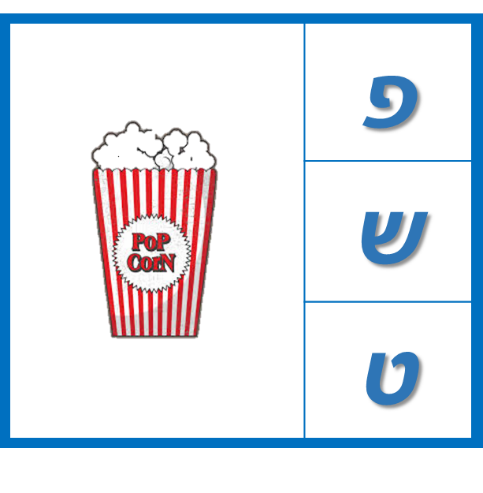 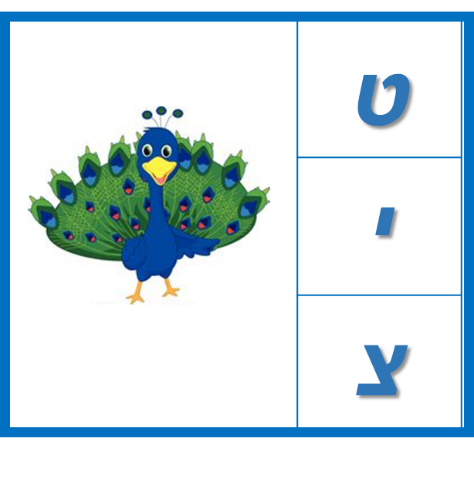 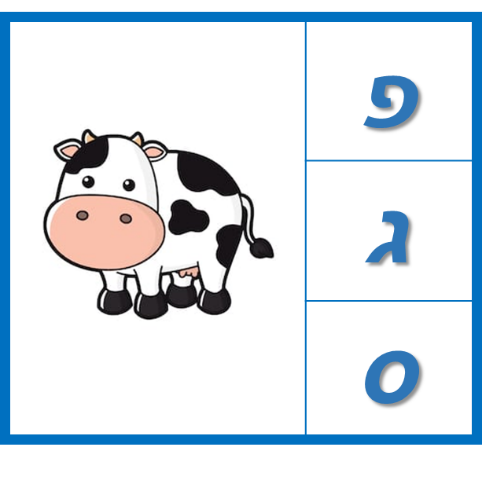 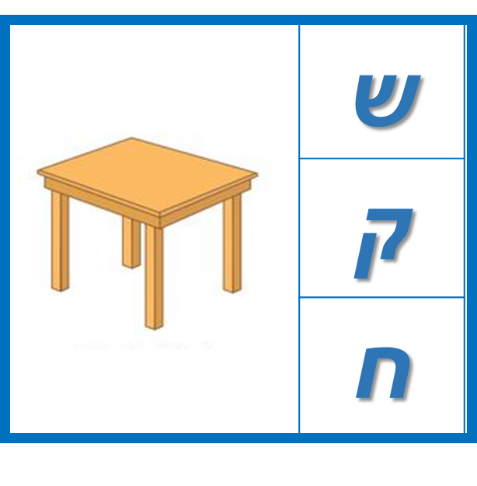 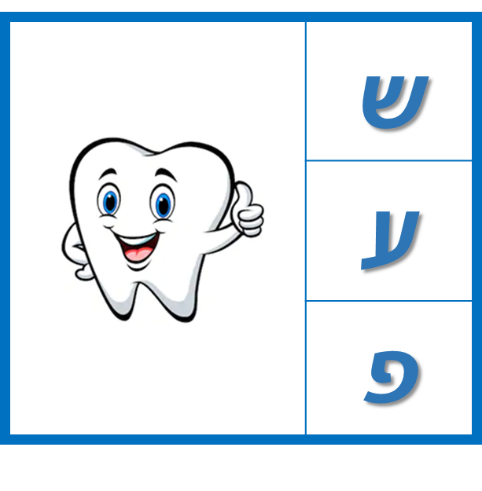 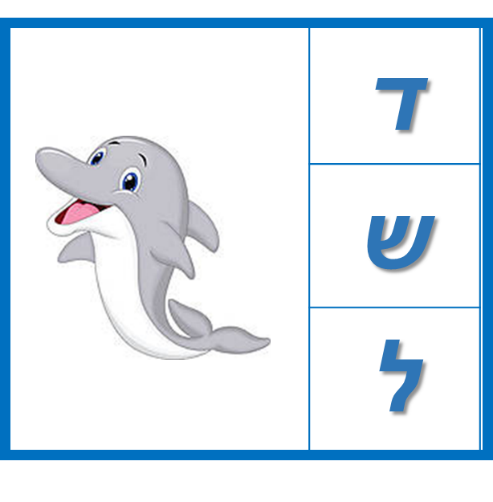 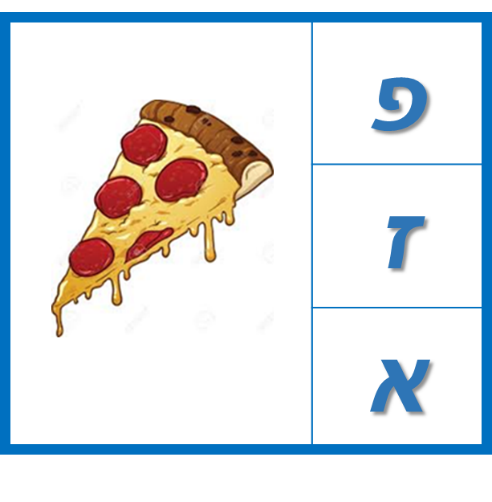 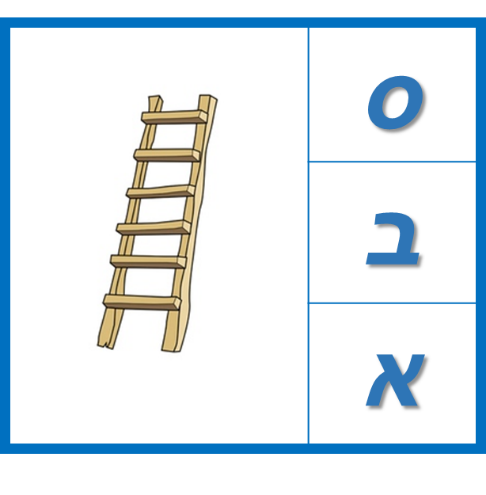 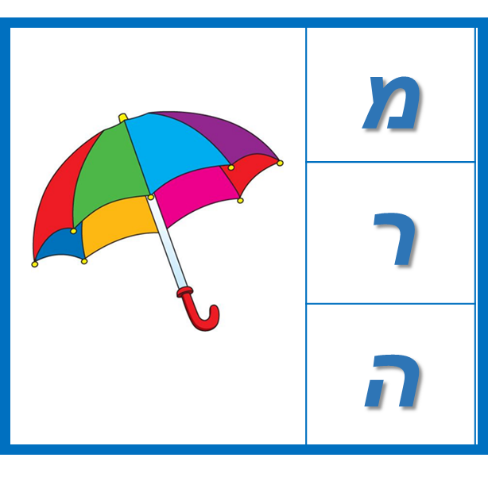 